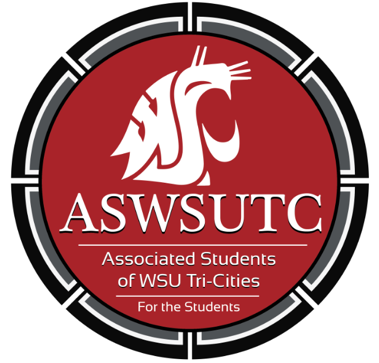 Associated Students ofWashington State University Tri-CitiesSenate MeetingAugust 15th 2018 | 10:15-11:12 AMSUB 120NIntroductionsSavanna Kresse, Vice PresidentZachary Harper, PresidentRemy Plate, Executive Assistant Akanna Poor, Director of legislative affairs Sierra Brines, Senator of Arts and Sciences Ashley Allen, CAHNRS SenatorMarie Qian, Graduate SenatorAnjhellica Ampil, College of Nursing SenatorTaylor McElrea, College of Education SenatorNatalie Vazquez, Chief JusticeFernado Damborg, Judicial Board Member Christina Saget, Judicial Board member Ian Jamieson, ASWSUTC AdvisorFarha Naamani, University SenatorGerard Lomas, University Senator AppointeeDani Young, College of Engineering Senator Astrid Moreno, Director of Marketing Lian Jaquez, Director of diversity affairs appointeeCarter Kovacs, Graphic Designer appointeeAdditions, Deletions, and/or Clarifications to the AgendaReading and Approval of MinutesJuly MinutesDani moves to approve the May and June minutes Anjhie secondsPassedUnfinished BusinessNew BusinessConfirmation HearingsGraphic DesignerCarter shares about himselfSierra Brines moves to go to an executive sessionAnjhie SecondsAll in favor (all say aye)Sierra moves to confirm Carter as Graphic Designer Taylor secondsPassed (all say aye) Director of Diversity AffairsLian shares about himselfDani moves to table until after the selection hearing of university senatorAnjhie SecondsAll in favor (all say aye)Dani moves to confirm Lian as Director of Diversity AffairsTurner secondsPassed (all say aye) Selection HearingUniversity SenatorGerard shares about wanting to serve the studentsTaylor moves to lift the table from the director of diversity affairs and moves into an executive sessionTurner secondsAll in favor (all ayes)Taylor moves to select Gerard as University Senator Anjhie secondsPassedApprove Election CalendarDani moves to edit the campaign length from two weeks to oneTurner secondsPassedSierra moves to edit the dates after campaigning up a weekTaylor secondsPassedSierra moves to edit the bylaw training datesTaylor secondsPassedTaylor moves to approve the calendar with edits Marie secondsPassedTitle IX Resolution #4Taylor moves to adopt resolution for discussion  Dani secondsPassed (all ayes)By-Law Bill #9Anjhie moves to approve bill Dani secondsAll in favor (Unanimous ayes)Executive UpdatesSierra moves to table updatesAnjhie secondsAll AyesCommittee UpdatesAcademic Building CommitteeGovernance BoardTitle IX/Housing Committee5 Year Plan PresentationSenate UpdatesDirector UpdatesStaff UpdatesAdvisor UpdatesOpen Forum & AnnouncementsAdjournment11:12 AM